КОРРЕКЦИОННО – РАЗВИВАЮЩАЯ ПРОГРАММАпо сопровождению семей с детьми «группы риска» в Муниципальном дошкольном образовательном учреждении детский сад «Берёзка»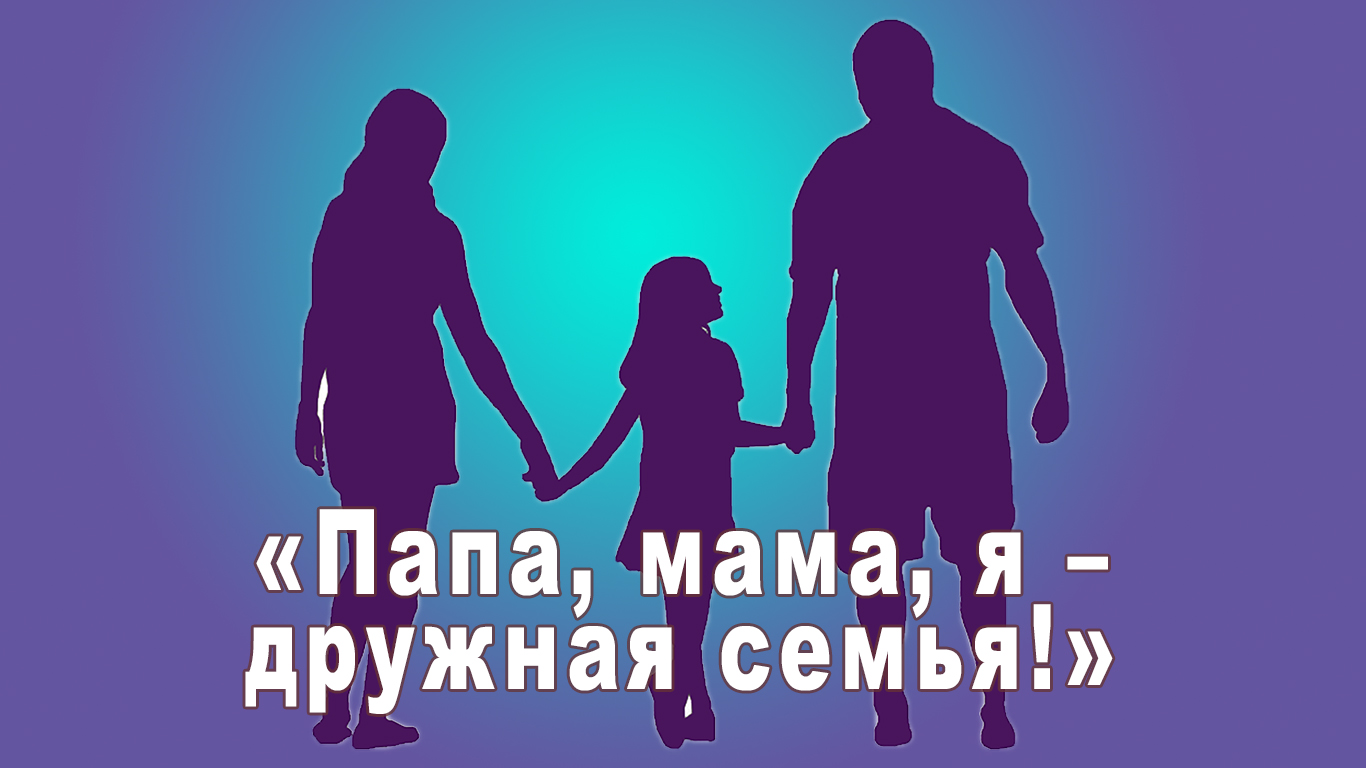 ОБЩАЯ ХАРАКТЕРИСТИКА ПРОГРАММЫАктуальность программыОдним из актуальных направлений социально-психологического сопровождения детей в условиях ДОУ является профилактика социально опасного положения и социального сиротства. Она включает в себя раннее выявление и сопровождение семей группы риска социально опасного положения (СОП), а также раннее выявление случаев жестокого обращения с детьми.Актуальность данного направления обусловлена увеличением числа случаев жестокого обращения с несовершеннолетними, в том числе и с детьми дошкольного возраста, общей социально-экономической нестабильностью современного общества, вследствие чего растёт число семей, с трудом справляющихся с воспитательными функциями.Современные семьи развиваются в условиях противоречивой общественной ситуации. С одной стороны, наблюдается поворот общества к проблемам и нуждам семьи, разрабатываются и реализуются комплексные целевые программы по укреплению и повышению значимости семьи в воспитании детей. С другой стороны, наблюдаются процессы, которые приводят к обострению семейных проблем: падение жизненного уровня многих семей, увеличение количества разводов, отрицательно влияющих на психику детей, рост числа неполных семей.Следует учитывать, что именно в семье формируется отношение ребёнка к самому себе и к окружающим его людям. В ней происходит первичная социализация личности, осваиваются первые социальные роли, закладываются основные ценности жизни. Поэтому такое пристальное внимание уделяется семьям группы риска.Реальность такова, что в современных дошкольных образовательных учреждениях работа с детьми из семей группы риска СОП относится к компетенции социального педагога.В первую очередь эти семьи нуждаются в психолого-педагогической, социально-образовательной помощи, которая может быть оказана силами педагогического коллектива ДОУ.«Семья группы риска социально опасного положения – это семья, которая в силу различных жизненных обстоятельств испытывает затруднения в воспитании ребёнка и(или) не должным образом осуществляет его воспитание, что сказывается на поведении ребёнка, приводит к нарушениям в его развитии, а также риску социально опасного положения и социального сиротства несовершеннолетнего».Цель и задачи программыЦель –создание системы комплексной помощи семьям с детьми «группы риска» в дошкольном образовательном учреждении. Задачи:Изучение и диагностика характера взаимоотношений в семьях с детьми «группы риска».Социально-педагогическая защита семьям с детьми «группы риска».Психолого-педагогическое просвещение родителей детей «группы риска.Обобщение и распространение опыта семейного воспитания.Формирование у родителей активной позиции и сознательного участия в жизни своих детей и адекватной самооценки у детей «группы риска».Назначение программыПрограмма предназначена для комплексного (социального, педагогического, психологического и нормативно-правового) сопровождения семей с детьми «группы риска» в дошкольном образовательном учреждении.Характеристика контингентаПрограмма охватывает семьи «группы риска», использующие неконструктивные методы воспитания (физические наказания, издевательства, угрозы и т.д.); семьи с детьми, у которых наблюдается задержка психического развития и нарушения в развитии эмоционально-волевой сферы; семьи, где хотя бы один из родителей злоупотребляет психоактивными веществами, где частыми являются скандалы, конфликты.В основу проектирования целей и содержания программы положены следующие принципы:Наиболее эффективными способами работы с семьями являются следующие методы: мониторинг  социального статуса семей, наблюдение, игровые приемы и упражнения, тренинги,  индивидуальные консультации.Критерии и показатели эффективности  программы:Формирование активной позиции родителей детей «группы риска».Повышение психолого-педагогической грамотности родителей детей «группы риска».Участие родителей в учебно-воспитательном процессе.Снижение конфликтности в семье.Устойчивость в поведение и адекватная самооценка у детей.Условия реализации Программыналичие специально оборудованного кабинета;техническое обеспечение.Сроки реализации Программы - 1 годКоррекционная – развивающая программа «Папа, мама, я – моя дружная семья»Описание эффектов, достигаемых при использовании данной Программы. Реализация данной Программы для семьиОб эффективности работы с родителями можно судить по следующим показателям:- степень удовлетворенности и заинтересованности родителей деятельностью ДОУ;- процент посещаемости мероприятий проводимых в ДОУ;- нормализация детско – родительских отношений;- применение полученных знаний, умений и навыков в воспитании детей и самостоятельное разрешение конфликтных ситуаций.Реализация данной Программы для специалистов -повышение воспитательного потенциала семьи через просвещение родителей.Основные этапы работыПодготовительный этап работыПривлечение специалистов ДОУ для реализации данной программы.Через педагогический консилиум выявление семей с детьми «группы риска».Разработка и утверждение программы сроком на год на педагогическом совете.Подготовка диагностического инструментария.Основной этап работыДиагностика семей с детьми «группы риска».Реализация программы по направлениям: -  диагностическая деятельность;           - организационная деятельность;           - консультационно-просветительская деятельность;             - правозащитная деятельность;           - коррекционно-профилактическая деятельность.          Диагностическая деятельность – с помощью анкетирования, опросников, диагностики  сбор информации о семьях «группы риска», выявление особенностей семей с детьми «группы риска» и влияние микросреды на всех членов семьи.          Организаторская деятельность – просвещение родителей, организация общение родителей и детей в совместных мероприятиях.          Консультативно-просветительская деятельность –просвещение родителей  через брошюры, наглядную агитацию, консультации, тренинги, беседы.          Правозащитная деятельность – консультирование родителей в вопросах защиты их прав, свобод, социальных гарантий, защиты прав ребенка с помощью наглядной агитации, правовых занятий с детьми, лекций и консультации для родителей, презентаций от социального педагога.          Коррекционно-профилактическая деятельность – профилактика семей с детьми  «группы риска», предотвращение конфликтных ситуаций в семьях с помощью бесед, индивидуальных консультаций, наглядной агитации.Взаимодействие с другими специалистами ДОУ (психолог, логопед, социальный педагог, заместитель заведующей)  и социальными институтами (работники ПДН и КДН, педагоги дополнительного образования), родители.Заключительный этап работы:Анализ и обработка данных реализации программы.Соотношение полученных результатов с целью и задачами программы.Корректировка программы с целью повышения качества выполнения.Методическое сопровождение программыСписок использованных источников:1)Алешина Ю. Индивидуальное и семейное психологическое консультирование.– М.: Класс, 2003. – 336 с.2)Алексеева Е.Е. Психологические проблемы детей дошкольного возраста. – СПб.: Речь, 2007. – 224 с.3)Бабаева Т.И., Гогоберидзе А.Г. и др. Мониторинг в детском саду: научно-методическое пособие. – СПб.: «Изд-во «ДЕТСТВО-ПРЕСС», 2010. – 592 с.4)Богданова И.В. Система работы с детьми «группы риска» в условиях дошкольного образовательного учреждения. [Электронный ресурс]. – Режим доступа: http://anutka.ucoz.ru/publ/sistema_raboty_psikhologa. (Дата обращения: 21.01.2016).5)Брутова М.А., Буторина А.Н., Малыхина Е.В. Образовательная среда дошкольной образовательной организации: проблемы и перспективы развития: учебное пособие. –М-во образования педагогики, кафедра педагогики и психологии детства. – Архангельск: КИРА, 2014. – 129 с.6)Волобуева  И.В. Дружная семейка: гармонизация детско-родительских отношений в условиях дошкольного учреждения: пособие для педагогов, психологов учр. – 3-е изд. – Мозырь: ООО ИД «Белый ветер», 2009. – 45 с7)Давыдова О.И., Атемаскина Ю.В. Защита прав детства: методические рекомендации для студентов и работников дошкольного образования. – Барнаул: Изд-во БГПУ, 2003. – 46 с.8)Зиновьева М.В. Взаимосвязь детско-родительских отношений и ненормативного поведения детей дошкольного возраста // Психологическая наука и образование.- 2010.- №3.-с.35.9)Лютова Е.К. Тренинг эффективного взаимодействия с детьми. – СПб., 200110)Майер А.А. Проекты по взаимодействии ДОУ и семьи // Управление ДОУ. – 2008. -№ 3. – с.8-13.11)Марковская И. М. Тренинг взаимодействия родителей с детьми. – СПб.: Речь, 2002. – 150 с.12)Силяева Е.Г. Психология семейных отношений с основами семейного  консультирования.- М.: ,2011.- 322с.13)Татарникова Г.М.,Вепрева И.И., Кириченко Т.Т.    Индивидуальное  сопровождение детей группы   риска в образовательном  пространстве ДОУ       Методическое пособие. –[Электронный ресурс]. – Режим доступа: http://ds68.edubratsk.ru/files/posobie.doc. (Дата обращения: 22.01.2016).14)Шипицина Л.М. Комплексное сопровождение детей дошкольного возраста.  - Спб., 2003.Принята на педагогическом совете                              протокол № _1_  от  _30 августа_  .       Утверждена:                                                                                          приказом и.о.заведующегоМДОУ ДС «Березка» № __47-ОД__ от 30.08.2021г.№ПринципСодержание принципа1ПринципцеленаправленностиЛюбое мероприятие: должно быть направлено на достижение определенных целей. Педагоги должны знать, зачем они это делают и чего хотят достичь2Принцип актуальностиТема должна быть определена исходя из особенностей и интересов родительской аудитории3Принцип планомерностиРабота с родителями должна быть непрерывной, а выбранные формы и методы адекватны поставленным задачам4Принцип практическойнаправленностиЛюбая информация, даваемая родителям кроме теории должна содержать советы и рекомендации, т. е готовые рецепты к использованию (20 % - теория, а 80% - практических рекомендаций).5Принцип включенностиродителей в процесспросвещенияАктивный диалог с родителями, зрительные опоры,активизация чувств, воспоминаний родителей, которая помогает понять и почувствовать причины сегодняшнего поведения детей.6ПринципинформационнойоткрытостиВся информация о детях, о делах, происходящих в детском саду открыта и доступна родителям7Принцип этичностиУважение к проблемам родителя, его просьбам, показ искренней заинтересованности в ребенке, его трудностях и достижениях8Принципкультуросообразности-Культура внешнего вида педагога;-Культура речи и поведения;-Культура помещения, где происходит встреча с родителями;№МероприятияЦельОтветственныеСрокиДиагностическая деятельностьДиагностическая деятельностьДиагностическая деятельностьДиагностическая деятельностьДиагностическая деятельность1Составление социальных паспортов в ДОУВыявление семей с детьми «группы риска»Воспитатели,  социальный педагогсентябрь2Посещение семейИзучение и анализ культурно-бытовых отношений в семьях воспитанниковСоциальный педагог, воспитатели, психологсентябрь3Беседа с детьми на тему «Я и моя семья» Выявление взаимоотношений детей и родителей в семьеСоциальный педагог, воспитателисентябрь4Диагностика  с родителями и детьми внутрисемейных отношений «Рисунок семьи»Определение взаимоотношений, микроклимата ребенка в семье, контакт ребенка с каждым членом семьи и психологического комфортаСоциальный педагог, психологсентябрь5Тест опросник  Е.А.Варга, Н.Н.  СтолинВыявление родительского отношения у родителей к своему ребенку. ПсихологсентябрьОрганизационная деятельностьОрганизационная деятельностьОрганизационная деятельностьОрганизационная деятельностьОрганизационная деятельность6Беседа с родителями на тему: «Адаптация ребенка в детском саду»Ознакомление родителей с особенностями адаптации ребенка в детском саду.Психологсентябрь7Конкурсы рисунков совместно с родителями «Как мы любим отдыхать»Сотрудничество родителей, детей с ДОУ. Развитие творческих способностей у родителей и детей при выполнении совместной работы дома.Воспитатели, родителиноябрь8Тренинг с родителями на тему: «Семьи с детьми «группы риска»Раскрыть понятие семьи с детьми «группы риска», проблемы данных семейСоциальный педагогноябрь9Спортивные соревнования с участием пап «Папа, может всё что угодно»Активизация семей с детьми «группы риска» к совместным мероприятиям в ДОУ. Пропаганда здорового образа жизни. Поощрение после проведения мероприятий (вручение грамот, благодарностей, значков в участии спортивного соревнования)Воспитатель по физ.культуре, воспитатели, родителифевраль10День открытых дверей для родителей с последующей беседой.Вовлечение родителей в педагогический процесс. Определение путей оказания помощи ребенку.Воспитатели, социальный педагогдекабрь11Фото-выставка «Папа, мама, я – большая семья»Приобщение к совместным мероприятиям через выпуск фотогазеты семей с мест отдыха, с участием родителей и детейВоспитатели, родителифевраль12Создание «Копилки родительской мудрости»почтовый ящик «вопрос-ответ»Оказание психологической помощи родителям по интересующим вопросам о воспитании, развитии ребенкаПсихологянварь13Родительский клуб«Семейный вернисаж»(представление родословной, герба семьи, гимна, достижения членов семьи и т.д.)Формирование коллектива родителей, установление доброжелательных отношений друг с другом, поиску совместных интересов, увлечений.Воспитатели, психолог, социальный педагог, родителимарт14«Праздник мам и бабушек» с подготовленным концертом детейСотрудничество семьи с ДОУ, взаимодействие родителей и  детей.Воспитатели, музыкальные руководителимарт15Фестиваль талантов«Минута славы»Демонстрация талантов в различных видах песенного, танцевального творчества, игре на музыкальных инструментах, семейных достижений.Воспитатели, музыкальные руководители, родителиапрель16Акция «Добрые дела своими руками» - «Посади дерево», «Мы за чистоту»Социально-нравственное развитие родителей и детей, позволяющее объединить детей, родителей, педагогов для осуществления общего дела, реализации единой целиВоспитатели, социальный педагог, психологмайКонсультационно-просветительская деятельностьКонсультационно-просветительская деятельностьКонсультационно-просветительская деятельностьКонсультационно-просветительская деятельностьКонсультационно-просветительская деятельность18Наглядная агитация по проблемам воспитания и обучения ребенка «группы риска» в семье (оформление стендов, буклеты, брошюры)Повышение педагогической культуры родителей по вопросам воспитания и обучения ребенка.Социальный педагог, психолог, воспитательВ течение года19Консультативная служба – консультации общего характера по важным вопросам. Консультации-публикации, оформление папок-передвижек.Просвещение родителей по вопросам воспитания и обучения детей Социальный педагог, психолог, логопед, воспитательВ течение года20Родительские собрания в нетрадиционной форме: вопрос-ответ, круглый стол, в виде игры с использованием ИКТ.Создание атмосферы сотрудничества ДОУ и семьи, в нетрадиционной форме решение различных ситуации по воспитанию детей, нахождение разных способов и выходов из них. Социальный педагог, психолог, воспитатель.В течение годаПравозащитная деятельностьПравозащитная деятельностьПравозащитная деятельностьПравозащитная деятельностьПравозащитная деятельность22Индивидуальные консультации с родителямиОказание помощи по проблемам, возникающим у родителей с детьми «группы риска»Социальный педагог 1 раз в месяц23Консультация «Права и обязанности детей»Обобщение знаний родителей о правах и обязанностях ребенка, используя нормативные документыСоциальный педагог, воспитателиоктябрь24Наглядная агитация: брошюры для родителей «Права и обязанности детей»Повышение правовой грамотности родителейСоциальный педагог, воспитателиоктябрь25Консультация на тему «Права, обязанности и ответственность родителей»Правовое просвещение родителей, формирование ответственности к воспитанию детей в семье.Социальный педагог,психологдекабрьКоррекционно-профилактическая деятельностьКоррекционно-профилактическая деятельностьКоррекционно-профилактическая деятельностьКоррекционно-профилактическая деятельностьКоррекционно-профилактическая деятельность26Беседа с родителями «Проблемы в семье с детьми» группы риска»Повышение психолого-педагогической грамотности родителейПсихолог, социальный педагогфевраль27Индивидуальные консультации Оказание помощи по вопросам, возникающим у родителей с детьми «группы риска»Социальный педагог1 раз в месяц28Беседа с родителями «Кризисы детей дошкольного возраста»Помочь родителям понимать особенности физиологии и психологии ребенка дошкольника, о проблемах во время кризисов и пути преодоления.Психолог, социальный педагогмарт29Наглядная агитация (брошюры для родителей) по вопросам воспитания и обучения детей «группы риска»Просвещение родителей и повышение грамотности в вопросах воспитания и обучения детей.Воспитатели, социальный педагог, психологВ течение года